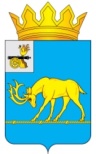 МУНИЦИПАЛЬНОЕ ОБРАЗОВАНИЕ «ТЕМКИНСКИЙ РАЙОН» СМОЛЕНСКОЙ ОБЛАСТИТЕМКИНСКИЙ РАЙОННЫЙ СОВЕТ ДЕПУТАТОВР Е Ш Е Н И Еот 24 ноября 2023 года                                                                                            №113 В соответствии с частью 11 статьи 154 Федерального закона от 22.08.2004            № 122-ФЗ «О внесении изменений в законодательные акты Российской Федерации и признании утратившими силу некоторых законодательных актов Российской Федерации в связи с принятием федеральных законов «О внесении изменений и дополнений в Федеральный закон «Об общих принципах организации законодательных (представительных) и исполнительных органов государственной власти субъектов Российской Федерации» и «Об общих принципах организации местного самоуправления в Российской Федерации», постановлением Правительства Российской Федерации от 13.06.2006 № 374 «О перечнях документов, необходимых для принятия решения о передаче имущества из федеральной собственности в собственность субъекта Российской Федерации или муниципальную собственность, из собственности субъекта Российской Федерации в федеральную собственность или муниципальную собственность, из муниципальной собственности в федеральную собственность или собственность субъекта Российской Федерации», Уставом муниципального образования «Темкинский район» Смоленской области, зарегистрированного Отделом Главного  управления Министерства юстиции Российской Федерации  по Центральному федеральному округу в Смоленской области  14.12.2005, государственный регистрационный номер RH675200002005001 (новая редакция)  (с изменениями), Положением о порядке передачи  имущества в собственность муниципального образования «Темкинский район» Смоленской области   из других форм собственности, а также о передаче имущества из муниципальной собственности муниципального образования «Темкинский район» Смоленской области  в федеральную и государственную собственность, собственность других муниципальных образований, утвержденным решением Темкинского районного Совета депутатов от 26.01.2018 № 9, решением постоянной комиссии по имущественным, земельным отношениям и природопользованию, Темкинский районный Совет депутатов  р е ш и л:1. Утвердить прилагаемый перечень имущества, находящегося в государственной собственности Смоленской области, передаваемого в собственность муниципального образования «Темкинский район» Смоленской области  (далее – Перечень).2. Настоящее решение вступает в силу со дня принятия и подлежит размещению на официальном сайте в информационно-телекоммуникационной  сети «Интернет». 3. Контроль за исполнением настоящего решения возложить   на постоянную комиссию по имущественным, земельным отношениям и природопользованию  (председатель Ю.Н. Савченков).  ПЕРЕЧЕНЬимущества, находящегося в государственной собственности Смоленской области, передаваемого в собственность муниципального образования «Темкинский район» Смоленской областиОб утверждении перечня имущества, находящегося в государственной собственности Смоленской области, передаваемого в собственность муниципального образования «Темкинский район» Смоленской областиИсполняющий полномочия                                Главы муниципального образования «Темкинский район» Смоленской     областиПредседатель Темкинского районного    Совета    депутатов Н.М.ФедоровЛ.Ю.ТерёхинаУтвержден решением Темкинскогорайонного Совета депутатов от 24.11.2023  №113№п/пПолное наименование организацииАдрес места нахождения организации, ИНН организацииНаименование имуществаАдрес места нахождения имуществаИндивидуализирующие характеристики имуществаМинистерство образования и науки Смоленской областиг. Смоленск, ул.Николаева, д. 12а, 214004, 6730076740Мышь ExeGate SH-9025S (USB, оптическая, 1000dpi, 3 кнопки и колесо прокрутки, длина кабеля 1,7 м, черная) (Китай)Смоленская область, Темкинский район, с.Темкино, ул.Советская, д.36Материальные запасы40 шт.,стоимость  4872,00 руб.,цена за единицу121,80 рублей, год приобретения:август  2023